технологическая карта урока русского языка, 1 класс, УМК «Планета знаний».Тема урока:  Слова, отвечающие на вопросы кто? Что? Тема урока:  Слова, отвечающие на вопросы кто? Что? Тема урока:  Слова, отвечающие на вопросы кто? Что? Тема урока:  Слова, отвечающие на вопросы кто? Что? Тип урока: изучение нового материалаТип урока: изучение нового материалаТип урока: изучение нового материалаТип урока: изучение нового материалаЗадачи: познакомить со словами, отвечающими на вопросы кто? или что?, обозначающими предметы; способствовать развитию умений выделять слова, обозначающие предметы, делить слова на группы по вопросам (кто?, что?), составлять предложения из данных слов, задавать вопросы к словам; совершенствовать умение правильно писать слова (дежурный, дежурство, дежурить).Задачи: познакомить со словами, отвечающими на вопросы кто? или что?, обозначающими предметы; способствовать развитию умений выделять слова, обозначающие предметы, делить слова на группы по вопросам (кто?, что?), составлять предложения из данных слов, задавать вопросы к словам; совершенствовать умение правильно писать слова (дежурный, дежурство, дежурить).Задачи: познакомить со словами, отвечающими на вопросы кто? или что?, обозначающими предметы; способствовать развитию умений выделять слова, обозначающие предметы, делить слова на группы по вопросам (кто?, что?), составлять предложения из данных слов, задавать вопросы к словам; совершенствовать умение правильно писать слова (дежурный, дежурство, дежурить).Задачи: познакомить со словами, отвечающими на вопросы кто? или что?, обозначающими предметы; способствовать развитию умений выделять слова, обозначающие предметы, делить слова на группы по вопросам (кто?, что?), составлять предложения из данных слов, задавать вопросы к словам; совершенствовать умение правильно писать слова (дежурный, дежурство, дежурить).Планируемые результатыПланируемые результатыПланируемые результатыПланируемые результатыПредметные: научатся различать слова, называющие предмет и отвечающие на вопросы кто? что? задавать вопросы к словамМетапредметные:познавательные ‒ выделять существенную информацию из небольших читаемых текстов;регулятивные ‒ вносить необходимые дополнения, исправления в свою работу, если она расходится с эталоном (образцом), находить и исправлять ошибки, допущенные в словах (в специальных заданиях);коммуникативные ‒ участвовать в коллективном обсуждении учебной проблемыМетапредметные:познавательные ‒ выделять существенную информацию из небольших читаемых текстов;регулятивные ‒ вносить необходимые дополнения, исправления в свою работу, если она расходится с эталоном (образцом), находить и исправлять ошибки, допущенные в словах (в специальных заданиях);коммуникативные ‒ участвовать в коллективном обсуждении учебной проблемыЛичностные: проявляют интерес к новым знаниям; соблюдают правила поведения на урокеОрганизационная структура урокаОрганизационная структура урокаОрганизационная структура урокаОрганизационная структура урокаЭтап урокаСодержание деятельности учителяСодержание деятельности учащихся(осуществляемые действия)Содержание деятельности учащихся(осуществляемые действия)Формируемые способыдеятельностиСамоопределение к деятельности. Организационный моментУзнавать продолжим вновь,Как много разных в речи слов.Готовы мы урок начать,Какие бывают слова узнавать.- У всех ли книги и тетрадки на столах лежат в порядке?Дети приветствуют учителя, готовят свое рабочее место, отвечают на вопросыДети приветствуют учителя, готовят свое рабочее место, отвечают на вопросыУметь оформлять свои мысли в устной форме; договариваться с одноклассниками совместно с учителем о правилах поведения и общения и следовать имI. Актуализация знаний.Минутка чистописания (с. 24)Организует работу в рабочей тетради № 2.Проводит графический диктант. – Рассмотрите буквосочетания. Как следует писать крючковую наклонную линию в буквосочетаниях зв и из? Запишите сочетания букв.– Прочитайте слово. Выполните графический анализ этого слова.– Как следует соединить букву о с буквой з? Запишите словоДемонстрируют посадку при письме, положение тетради, ручки. Отвечают на вопросы. Выполняют графический диктант, письменные задания.– Крючковую наклонную линию надо «прижать» ближе к первой букве, чтобы при написании второй буквы она не была удалена более чем на 1/2 от высоты рабочей строки.– МорозДемонстрируют посадку при письме, положение тетради, ручки. Отвечают на вопросы. Выполняют графический диктант, письменные задания.– Крючковую наклонную линию надо «прижать» ближе к первой букве, чтобы при написании второй буквы она не была удалена более чем на 1/2 от высоты рабочей строки.– МорозОсуществлять актуализацию личного жизненного опытаII. Постановка учебной задачи.НаблюдениеПомогает в постановке учебной задачи. – Я буду называть слова – названия предметов, а вы постарайтесь заменить их одним словом и задать вопрос.Кто из вас играть готов?Пёс, корова, кошка?Кукла, мячик и гармошка?Лук, редиска, огурцы?Молоток, топор, щипцы?Платье, юбка и рубашка?Бак, стакан, кастрюля, чашка?Василёк, ромашка, роза?Ветер, дождик и морозы?Подбери ещё названьяОвощей, одежды, тканей,Фруктов, мебели, цветов,Улиц, речек, городов.– Какой вывод можно сделать?Формулируют учебную задачу. Участвуют в игре, задают вопрос, называют предметы обобщенным словом. Формулируют вывод.– Кто? Животные.– Что? Игрушки.– Что? Овощи.– Что? Инструменты.– Что? Одежда.– Что? Посуда.– Что? Цветы.– Что? Явления природы.– Слова, которые обозначают предметы, явления природы или события, отвечают на вопросы кто? и что?Формулируют учебную задачу. Участвуют в игре, задают вопрос, называют предметы обобщенным словом. Формулируют вывод.– Кто? Животные.– Что? Игрушки.– Что? Овощи.– Что? Инструменты.– Что? Одежда.– Что? Посуда.– Что? Цветы.– Что? Явления природы.– Слова, которые обозначают предметы, явления природы или события, отвечают на вопросы кто? и что?Уметь слушать в соответствии с целевой установкой. Принимать и сохранять учебную цель и задачу. Дополнять, уточнять высказанные мнения по существу полученного задания.III. Изучение нового материала.Работа по учебнику. Упражнение 1Организует работу по учебнику.– Прочитайте первую группу слов. Найдите среди них слова – названия предметов.– Прочитайте вторую группу слов. Найдите среди них слова – названия предметов.– Дайте группам слов общее название.– Сравните две группы предметов. Чем они отличаются?Выполняют задания по учебнику.– Самолет, автобус, трамвай.– Бабочка, пчела, стрекоза.– Транспорт, насекомые.– Первая группа отвечает на вопрос что?, а вторая – кто?Выполняют задания по учебнику.– Самолет, автобус, трамвай.– Бабочка, пчела, стрекоза.– Транспорт, насекомые.– Первая группа отвечает на вопрос что?, а вторая – кто?Планировать своё действие в соответствии с поставленной задачей и условиями её реализации. Осуществлять анализ с целью нахождения соответствия заданному эталонуУпражнение 2– Понаблюдайте за группами слов.– Дополните каждую группу своими примерами.– Прочитайте правило в учебникеРаботают с информацией в учебникеРаботают с информацией в учебникеПланировать своё действие в соответствии с поставленной задачей и условиями её реализации. Осуществлять анализ с целью нахождения соответствия заданному эталонуУпражнение 3– Спишите предложения.– Подчеркните слова, которые отвечают на вопрос кто?Списывают предложение.Учитель вошёл в класс.Рыжий кот спал под столом.Дежурный поливает цветок.Дети собирают ягоды.Костя заточил карандаш.В реке водятся окуни и лещиСписывают предложение.Учитель вошёл в класс.Рыжий кот спал под столом.Дежурный поливает цветок.Дети собирают ягоды.Костя заточил карандаш.В реке водятся окуни и лещиПланировать своё действие в соответствии с поставленной задачей и условиями её реализации. Осуществлять анализ с целью нахождения соответствия заданному эталонуСловарно-лексическая работаОрганизует знакомство со словарным словом карандаш.– Как образовалось слово?Запоминают новое словарное слово.– Карандаш [кара – чёрный, даш – камень] – чёрный графитный стержень, спрятанный в деревянном футляреЗапоминают новое словарное слово.– Карандаш [кара – чёрный, даш – камень] – чёрный графитный стержень, спрятанный в деревянном футляреСтроить монологические высказыванияРабота с лентой буквОрганизует работу по учебнику с лентой букв.– Какие буквы пропущены? – Какие это буквы? – Какие звуки они обозначают?Определяют, какие буквы пропущены, характеризуют их.– Буквы и, й, т, у.– Гласные и, у; согласные й, тОпределяют, какие буквы пропущены, характеризуют их.– Буквы и, й, т, у.– Гласные и, у; согласные й, тАнализировать, делать выводыУпражнение 4– Прочитайте отрывок из сказки К. Чуковского.– Как называется эта сказка? – Выпишите слова, обозначающие предметы.– Какое слово «лишнее»?– «Мойдодыр».Одеяло, простыня, подушка, лягушка.– Слово «лягушка» отвечает на вопрос кто?– «Мойдодыр».Одеяло, простыня, подушка, лягушка.– Слово «лягушка» отвечает на вопрос кто?Осознанно и произвольно строить речевое высказывание в устной форме. Делать выводы, извлекать информацию из различных источников. Аргументировать свою позицию.Упражнение 5– Составьте из слов два предложения, изменяя, где нужно, слова.– Какое слово использовано в переносном смысле?По небу ползла тёмная туча.Дети нарисовали радугу.– Слово «ползла»По небу ползла тёмная туча.Дети нарисовали радугу.– Слово «ползла»Осознанно и произвольно строить речевое высказывание в устной форме. Делать выводы, извлекать информацию из различных источников. Аргументировать свою позицию.Упражнение 6– Составьте из букв слова и запишите их.– На какие вопросы отвечают полученные слова?Выполняют задание, отвечают на вопросыВыполняют задание, отвечают на вопросыОсознанно и произвольно строить речевое высказывание в устной форме. Делать выводы, извлекать информацию из различных источников. Аргументировать свою позицию.Упражнение 7– Прочитайте слова. Знакомы ли вам названия этих предметов?– Сравните, как записаны слова в столбиках.– На какие вопросы отвечают слова каждого столбика?Выполняют задание, отвечают на вопросыВыполняют задание, отвечают на вопросыОсознанно и произвольно строить речевое высказывание в устной форме. Делать выводы, извлекать информацию из различных источников. Аргументировать свою позицию.Знакомство со словарным словомЗнакомит с написанием словарного слова.На доске: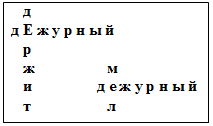 Записывают словарное слово и подчёркивают орфограмму.Дежурный.Дежу́рный де́ржит мел.Записывают словарное слово и подчёркивают орфограмму.Дежурный.Дежу́рный де́ржит мел.Осознанно и произвольно строить речевое высказывание в устной форме. Делать выводы, извлекать информацию из различных источников. Аргументировать свою позицию.IV. Обобщение изученного. Работа в тетради (с. 24)Организует работу в рабочей тетради.‒ Прочитайте задание. Какие слова отвечают на вопрос кто?‒ Прочитайте выделенные слова. ‒ Прочитайте слова, сходные по произношению, но разные по написанию. Составьте с данными словами предложения.‒ Выполните задание самостоятельно.‒ Какие слова использованы в переносном значении?‒ Почему эти предметы получили такие названия?Выполняют задания. Осуществляют само- и взаимопроверку.– Одушевленные предметы.– Заяц, воробей, ребята, девочка, Пушок, дежурный, Серёжка, сорока.Серёжка ‒ серёжка, Пушок ‒ пушок.Ёршики – мелкие рыбки с колючими плавниками; щётки для чистки и мытья бутылок.Зайчики ‒ уменьшительно-ласкательное обращение к зайцам; движущиеся светлые пятнышки от отраженного солнечного лучаВыполняют задания. Осуществляют само- и взаимопроверку.– Одушевленные предметы.– Заяц, воробей, ребята, девочка, Пушок, дежурный, Серёжка, сорока.Серёжка ‒ серёжка, Пушок ‒ пушок.Ёршики – мелкие рыбки с колючими плавниками; щётки для чистки и мытья бутылок.Зайчики ‒ уменьшительно-ласкательное обращение к зайцам; движущиеся светлые пятнышки от отраженного солнечного лучаОсознанно строить речевое высказывание в устной формеТворческие задания. Скороговорки.– Послушайте и отгадайте.1) Мама Милу мыла мылом.    – Кто боялся мыла? … (Мила.)2) Идёт с козой косой козёл.    – Кто рядом с козлом? (Коза.)3) Галка села на палку.    Палка ударила галку.    – Что ударило галку? (Палка.)4) У осы не усы, а усики.    – Что у осы? (Усики.)5) Купила бабуля бусы Марусе.    – Что подарили Марусе? … (Бусы.)6) На горе, на горке    Горько ревёт Егорка.    – Кто плачет? (Егорка.)– Что я вам сейчас прочитала? – Что такое скороговорка? Кто запомнил хоть одну скороговорку? Произнесите её.– Назовите в этой скороговорке другие существительные. Запишите их в нужный столбик.– Назовите среди записанных слово, в котором звуков больше, чем букв. Объясните почему– Скороговорки.– В слове «Егорка» буква Е обозначает два звука [й’] [э]– Скороговорки.– В слове «Егорка» буква Е обозначает два звука [й’] [э]Строить речевое высказывание в устной форме. Проявлять эмоциональное отношение в учебно-познавательной деятельности.Разгадывание кресс-кросса– Это кресс-кросс. В нём спрятано 7 слов. Найдите их и выпишите. 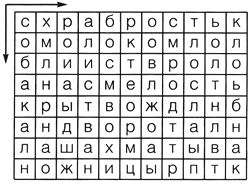 – На какие вопросы они отвечают?– Запишите ответы на вопросы одним словом, распределяя в таблице: 1-я графа – слова, отвечающие на вопрос кто?,  – 2-я графа на вопрос что?Разгадывают кресс-кросс, выписывают найденные слова. Дополняют таблицу новыми словами из скороговорок.Разгадывают кресс-кросс, выписывают найденные слова. Дополняют таблицу новыми словами из скороговорок.Строить речевое высказывание в устной форме. Проявлять эмоциональное отношение в учебно-познавательной деятельности.V. Итог урока. Рефлексия.Организует подведение итогов урока обучающимися.Проводит беседу по вопросам:– На какой вопрос мы планировали получить ответ? Как вы на него ответите?Кто доволен своей  работой на уроке?Закончите предложение:Я запомнил….Я научился….Обобщают полученные сведения. Анализируют выполненные задания. Оценивают свою деятельность на урокеОбобщают полученные сведения. Анализируют выполненные задания. Оценивают свою деятельность на урокеОсуществлять самоконтроль учебной деятельности